О внесении изменений в порядок формирования муниципального задания в отношении муниципальных учреждений Слободо-Туринского муниципального района и финансового обеспечения выполнения муниципального задания, утвержденного постановлением Администрации Слободо-Туринского муниципального района от 30.12.2019 № 608                    В соответствии с пунктами 3, 4 и 5 статьи 69.2 и пунктом 1 статьи 78.1 Бюджетного кодекса Российской Федерации, подпунктом 3 пункта 7 статьи 9.2 Федерального закона от 12 января 1996 года № 7-ФЗ «О некоммерческих организациях», подпунктом 3 пункта 5 статьи 4 Федерального закона от 3 ноября 2006 года № 174-ФЗ «Об автономных учреждениях», от 08.02.2011  № 76-ПП «О порядке формирования государственного задания в отношении государственных учреждений Свердловской области и финансового обеспечения выполнения государственного задания» (с изм. от 27.09.2019 № 615-ПП)ПОСТАНОВЛЯЕТ:1. Внести в Порядок формирования муниципального задания в отношении муниципальных учреждений Слободо-Туринского муниципального района и финансового обеспечения выполнения муниципального задания, утвержденного постановлением Администрации Слободо-Туринского муниципального района  от 30.12.2019 № 608  (с изм. от 21.01.2021 № 21)  (далее - Порядок) следующие изменения:1) дополнить главу 4 пунктом 47 следующего содержания: «47. По завершению финансового года к отчету о выполнении муниципального задания по оказанию муниципальных услуг (выполнению работ)  составляется акта об исполнении обязательств по соглашению о предоставлении субсидии из бюджета района муниципальному бюджетному или автономному учреждению на финансовое обеспечение выполнения муниципального задания на оказание муниципальных услуг (выполнение работ), согласно приложению № 6 (прилагается).»2) дополнить приложением № 6 следующего содержания (прилагается):2. Настоящее постановление применяется при предоставлении отчета о выполнении муниципального задания муниципальных учреждений Слободо-Туринского муниципального района, начиная с  2020 года.3. Разместить настоящее постановление на официальном  сайте Администрации Слободо-Туринского муниципального района в информационно-коммуникационной сети «Интернет» http://slturmr.ru/.ГлаваСлободо-Туринского муниципального района	            		        В.А. БедулевПриложение 6 к Порядку формирования муниципального задания в отношении муниципальныхучреждений Слободо-Туринского  муниципального района ифинансового обеспечения выполнениямуниципального заданияАкт об исполнении обязательств по соглашению о предоставлении субсидии из бюджета района муниципальному бюджетному или автономному учреждению  на финансовое обеспечение выполнения муниципального задания на оказание муниципальных услуг (выполнение работ) от "__" ________ 20__ года                                                                         №_______    ( дата составления акта)                                                                                                   ( номер акта)_____________________ (наименование учредителя) в лице _____ с  одной стороны, и _____________  (наименование учреждения)в лице _________________с  другой  стороны,  далее  именуемые  "Стороны", составили настоящий акт о нижеследующем.    1.  По соглашению о предоставлении субсидии из бюджета района муниципальному бюджетному или автономному учреждению на финансовое обеспечение выполнения муниципального задания на оказание муниципальных услуг (выполнение работ)                         от "__" ______ 20__ г. N ____ в соответствии с отчетом о выполнении муниципального задания от "__" ______ 20__ г. :  1.1  Муниципальное задание выполнено учреждением в полном объеме (с учетом допустимых (возможных) отклонений,  установленных в муниципальном задании, обязательства предусмотренные Соглашением исполнены учреждением в размере_______________________________________________________рублей______________копеек.          ( сумма прописью)  1.2. Муниципальное задание выполнено учреждением не в полном объеме (с учетом допустимых (возможных) отклонений,  установленных в муниципальном задании, обязательства предусмотренные Соглашением исполнены учреждением в размере_______________________________________________________рублей______________копеек.          ( сумма прописью)    1.3. В соответствии с расчетом средств Субсидии, подлежащих возврату в бюджет на              1 января 20__ г., объем финансового обеспечения выполнения муниципального задания в размере ___________________________________________рублей подлежит возврату в бюджет.                             (сумма прописью)Учредитель                                                           УчреждениеРуководитель                                                        Руководитель     ___________________________                       ___________________________                       М.П.                                                                                     М.П.Пункты: 1.1. включается в Акт в случае, если Учреждение выполнило муниципальное задание. Объем финансового обеспечения выполнения муниципального задания указывается с учетом остатков Субсидии;1.2 и 1.3. включается в Акт в случае, если Учреждение не выполнило муниципальное задание и должно осуществить возврат средств субсидии в размере не оказанных муниципальных услуг(невыполненных работ) учреждением.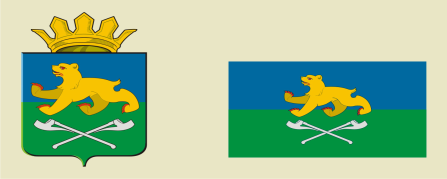 АДМИНИСТРАЦИЯ СЛОБОДО-ТУРИНСКОГОМУНИЦИПАЛЬНОГО РАЙОНАПОСТАНОВЛЕНИЕАДМИНИСТРАЦИЯ СЛОБОДО-ТУРИНСКОГОМУНИЦИПАЛЬНОГО РАЙОНАПОСТАНОВЛЕНИЕот 24.03.2021№ 145 с. Туринская Слободас. Туринская Слобода